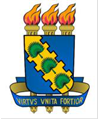 ANEXO N° 01 DO EDITAL N° 11 /2022FICHA DE INSCRIÇÃO AO PROCESSO SELETIVO DE BOLSA DE ESTUDO JUNTO AO PROGRAMA DE PÓS-GRADUAÇÃO EM ADMINISTRAÇÃO E CONTROLADORIA/PPACMarque com “X” o Curso que está regularmente matriculada(o): (     ) Doutorado em Administração e Controladoria. Marque com “X” a Linha de Pesquisa que está regularmente matriculada(o) e a qual você está se inscrevendo:            (     ) Contabilidade, Controladoria e Finanças.            (     ) Organizações, Estratégias e Sustentabilidade.Indique o Campo Temático escolhido no processo seletivo:__________________________________________________________________________Ano de Entrada no PPAC:________________________Nota Final no Processo de Seleção do PPAC:_______________Classificação dentro da Linha de Pesquisa/Campo Temático (Turma 2022.1) no Processo de Seleção do PPAC:____________________Possui vínculo empregatício; (__) Sim   (__) Não  -    (__) Público     (__) PrivadoEm caso positivo, informar órgão/empresa:_______________________________________________Indique qual a situação que se enquadra para receber a bolsa, em caso de vínculo empregatício:(   ) A concessão da bolsa a qualquer servidor estará condicionada à prévia publicação (i) de seu afastamento, indicando o prazo específico do referido afastamento e sua finalidade, ou (ii) de sua exoneração no Diário Oficial de sua respectiva esfera administrativa, seja ela federal, estadual ou municipal;(   ) Quando não houver diário oficial em determinado município, o servidor deverá apresentar declaração, devidamente assinada pelo titular do órgão ou ente em que é lotado, em que conste a informação (i) de seu afastamento, indicando o prazo específico em que o mesmo ocorrerá e sua finalidade, ou (ii) de sua exoneração;(   ) Quando em esfera federal e por questões administrativas o ente ou órgão não realizar a publicação do ato que autoriza o afastamento, o servidor deverá apresentar declaração/portaria, devidamente assinada pelo titular do órgão ou ente em que é lotado, em que conste a informação de seu afastamento, sua finalidade e a indicação do prazo específico em que o mesmo ocorrerá;(   ) A concessão da bolsa a qualquer empregado da iniciativa privada estará condicionada ao afastamento integral por todo o período do curso, comprovado por declaração que ateste o prazo de seu afastamento e sua finalidade, devidamente assinada pelo(a) representante legal da empresa empregadora.Dados Pessoais:Número de Matrícula: CPFNome Completo:Data de Nascimento:Naturalidade: Nacionalidade:Endereço:E-mail (obrigatório):Telefone: (obrigatório):Fortaleza (Ce), 02 de agosto do ano de 2022______________________________________________Assinatura Discente